АМАНАКСКИЕ                                             Распространяется    бесплатноВЕСТИ04 марта  2019г                                                                                                                                                              №15(309)ОФИЦИАЛЬНОИнформационный вестник Собрания представителей сельского поселения Старый Аманак муниципального района Похвистневский Самарской областиАдминистрации сельского поселения Старый Аманак муниципального района ПохвистневскийКак отличить сад от огорода?В связи с вступлением в силу Федерального закона о садоводстве и огородничестве у многих жителей региона возникают вопросы. На самые актуальные из них ответила начальник отдела обработки документов и обеспечения учётных действий Кадастровой палаты по Самарской области Галина Непопалова.- Как теперь будут классифицироваться старые дома на дачах? В новом федеральном законе, регулирующем вопросы ведения гражданами садоводства и огородничества, данный вопрос решается исходя из назначения соответствующей постройки. В частности, установлено, что расположенные на садовых земельных участках здания, сведения о которых были внесены в Единый государственный реестр недвижимости до 1 января 2019 года с назначением «нежилое», сезонного или вспомогательного использования, предназначенные для отдыха и временного пребывания людей, не являющиеся хозяйственными постройками и гаражами, признаются садовыми домами. В свою очередь, расположенные на садовых земельных участках здания, которые до 1 января 2019 года были поставлены на государственный кадастровый учет с назначением «жилое», «жилое строение», признаются жилыми домами.- Как сам «дачник» может определить, к какому типу относится его дом? В законе дается четкое разграничение вариантов возможного использования построек.Так, садовый дом – это здание сезонного использования, предназначенное для удовлетворения гражданами бытовых и иных нужд, связанных с их временным пребыванием в таком здании.Жилой дом - индивидуально-определённое здание, которое состоит из комнат, а также помещений вспомогательного использования, предназначенных для удовлетворения гражданами бытовых и иных нужд, связанных с их проживанием в таком здании.Хозяйственные постройки - сараи, бани, теплицы, навесы, погреба, колодцы и другие сооружения и постройки (в том числе временные), предназначенные для удовлетворения гражданами бытовых и иных нужд.При этом, садовый дом может быть признан жилым домом, жилой дом может быть признан садовым домом в порядке, предусмотренном Правительством РФ. Хозяйственные же постройки не могут менять своего назначения.В том случае, если информация об объекте недвижимости отсутствует в Едином государственном реестре недвижимости, то определить назначение данного строения, подлежащего кадастровому учёту, должен кадастровый инженер.- Кто будет решать, земельный участок является огородом или дачей? Существование «дачных земельных участков» не предусмотрено, в связи с чем есть специальные правила отнесения к тому или иному типу: виды разрешённого использования, как «садовый земельный участок», «для садоводства», «для ведения садоводства», «дачный земельный участок», «для ведения дачного хозяйства» и «для дачного строительства», содержащиеся в ЕГРН или указанные в правоустанавливающих или иных документах, считаются равнозначными. Земельные участки с такими видами разрешённого использования являются садовыми земельными участками.Такие же виды разрешённого использования, как «огородный земельный участок», «для огородничества» и «для ведения огородничества», содержащиеся в ЕГРН или указанные в правоустанавливающих или иных документах, считаются равнозначными. Земельные участки с такими видами разрешённого использования являются огородными земельными участками.При этом замена ранее выданных документов или внесение изменений в такие документы, записи реестра недвижимости в части наименований указанных объектов недвижимости не требуется, но данная замена может осуществляться по желанию их правообладателей.- Каков алгоритм перевода из одного в другое?Если говорить об алгоритме перевода «садового участка» в «огородный» и наоборот, то здесь речь может идти лишь об определённом законодательном порядке изменения вида разрешённого использования земельного участка.Такой перевод возможен, если вид разрешенного использования, который хочет выбрать правообладатель, предусмотрен в той территориальной зоне, в которой расположен его земельный участок. При соблюдении данного условия необходимо будет через МФЦ (многофункциональный центр) подать соответствующее заявление в орган регистрации прав.04.03.2019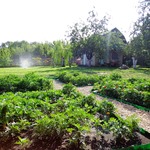 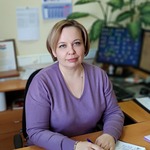 С 8 марта поздравляет Ваш участковый уполномоченный полиции!!!!!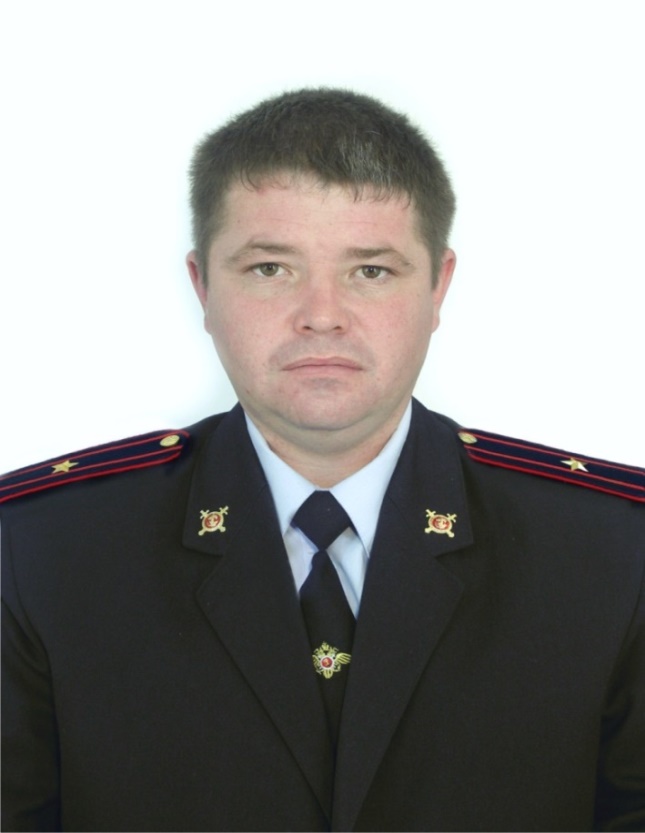 Свинтковский КонстантинРостиславович (майор полиции)с. Ст. Аманак, с. Н. Аманак, пос. Сапожниковскийс. Новое Мансуркино, ул. Ленина, 91А; с. Сосновка, в здании СДК.                      89997011844                       майор полиции Свинтковский Константин РостиславовичПохвистневские госавтоинспекторы пришли в гости к ученикам четвертого класса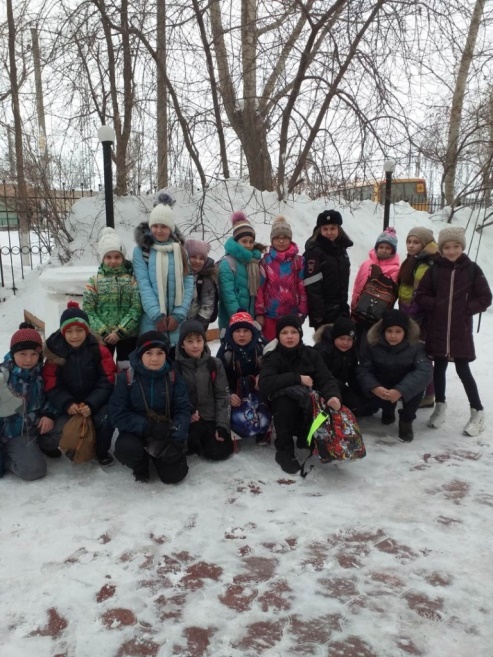 На днях инспектор по пропаганде БДД младший лейтенант полиции Елена Харитонова посетила четвёртый класс гимназии имени С.В. Байменова города Похвистнево. Она разъяснила ребятам правила дорожного движения в ходе беседы-викторины. Елена Харитонова задавала девчонкам и мальчишкам различные вопросы  на знание правил дорожного движения.Особое внимание младший лейтенант полиции уделила правилам катания на тюбингах, ватрушках и снегокатах. Так как в силу возраста дети в это время зачастую катаются на горках без присмотра взрослых, инспектор по профилактике БДД рекомендовала школьникам выбирать для развлечений подобного рода специально оборудованные горки и площадки. «Зима в этом году выдалась очень снежная, возле дорог скапливаются горы снега, – предостерегла ребят Елена Харитонова, - ни в коем случае нельзя использовать их в качестве горок для катания на ледянках или ватрушках! Это опасно для жизни!»По завершению мероприятия госавтоинспектор предложила ребятам наглядно показать на улице всем знакомый путь «Дом-школа-дом». Перед выходом на улицу Елена Харитонова проверила наличие светоотражающих элементов на одежде каждого из учащихся. Тем ребятам, у которых не было светоотражателей, сотрудница полиции раздала специальные фликеры. Дети с удовольствием показывали свои маршруты «Дом-школа-дом», и на уловки госавтоинспектора «срезать» путь, отвечали, что знают – «короткий путь – не всегда является безопасным».По окончанию встречи ребята поблагодарили инспектора за интересный рассказ о правилах дорожного движения и пообещали всегда следовать установленным требованиям.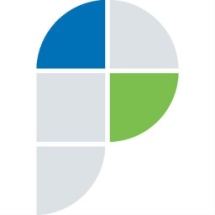 Филиал федерального государственного бюджетного учреждения «Федеральная кадастровая палата Федеральной службы государственной регистрации, кадастра и картографии» по Самарской областиг. Самара, ул. Ленинская, 25а, 1 корп.e-mail: pr_fkp@mail.ru, twitter: @pr_fkp, www.kadastr.ruУЧРЕДИТЕЛИ: Администрация сельского поселения Старый Аманак муниципального района Похвистневский Самарской области и Собрание представителей сельского поселения Старый Аманак муниципального района Похвистневский Самарской областиИЗДАТЕЛЬ: Администрация сельского поселения Старый Аманак муниципального района Похвистневский Самарской областиАдрес: Самарская область, Похвистневский          Газета составлена и отпечатана                                                                исполняющийрайон, село Старый Аманак, ул. Центральная       в администрации сельского поселения                                          обязанности главного37 а, тел. 8(846-56) 44-5-73                                             Старый Аманак Похвистневский район                                                      редактора                                                                                                            Самарская область. Тираж 100 экз                                         Н.М.Лисицына           